Załącznik nr 2 do Regulaminu Konkursu 
na wybór inicjatyw lokalnych w roku 2018 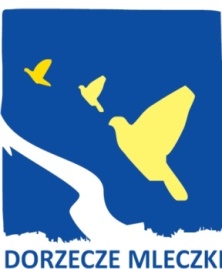 KARTA OCENY FORMALNEJ WNIOSKU KONKURSOWEGONumer wniosku (wypełnia się elektronicznie):……………………………………………….Tytuł inicjatywy lokalnej (wypełnia się elektronicznie):………………………………………………………………………………………………………………………………………………………………………………………………………………………………………………………………………………………………………Nazwa Wnioskodawcy (wypełnia się elektronicznie):………………………………………………………………………………………………………………………………………………………………………………………………………………………………………………………………………………………………………Uwaga: na etapie oceny formalnej wniosku konkursowego w przypadku uzyskania przynajmniej jednej odpowiedzi „NIE” w punktach od 1 do 7, wniosek konkursowy podlega odrzuceniu na etapie oceny formalnej i nie podlega ocenie merytorycznej.Lp.WyszczególnienieWypełnia pracownik biura LGD „Dorzecze Mleczki”; należy wstawić znak X w odpowiedniej rubryce (wypełnia się elektronicznie)Wypełnia pracownik biura LGD „Dorzecze Mleczki”; należy wstawić znak X w odpowiedniej rubryce (wypełnia się elektronicznie)Lp.WyszczególnienieTAKNIE1.2.Wniosek jest zgodny z zakresem tematycznym wskazanym w ogłoszeniu naboru wniosków.3.Wniosek został złożony na formularzu wniosku stanowiącym załącznik do Regulaminu.4.Wniosek został podpisany przez upoważnioną/e osobę/osoby.5.Inicjatywa lokalna zostanie zrealizowana do końca 2018 roku.6.Wnioskowana kwota dofinansowania nie przekracza kwoty z ogłoszenia naboru wniosków.7.Inicjatywa lokalna będzie realizowana na obszarze gminy wskazanej 
w ogłoszeniu naboru wniosków.Podsumowanie: wniosek kwalifikuje się do oceny na kolejnym etapie (oceny merytorycznej).Podsumowanie: wniosek kwalifikuje się do oceny na kolejnym etapie (oceny merytorycznej).Oceniający:(imię i nazwisko)Data przeprowadzenia oceny:Podpis: